Topic 2: Atomic StructureRutherford’s experiment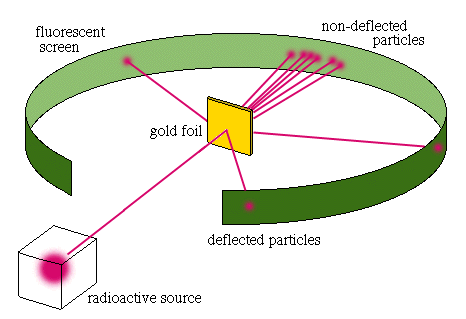 Rutherford’s experiment revealed that atoms have a nucleusIn his experiment, he shot alpha particles straight towards a sheet of gold foil. Around this foil was a florescent screen that would flash when alpha particles hit the screen It was predicted that these alpha particles would go straight through the gold foil and not get deflectedHowever, a small percentage of particles were deflected through angles much larger than 90 degrees. Some particles even were scattered backThis showed that:The atom was mostly empty space instead of a solid (plum pudding model)This also showed that atoms had a nucleus, as alpha particles would sometimes get deflected backwards when they would hit the nucleusSub-Atomic StructureAtoms are made up of a nucleus containing a positively charged protons and neutral neutrons, with negatively charged electrons moving around the nucleus in shells Electrons are assumed to be massless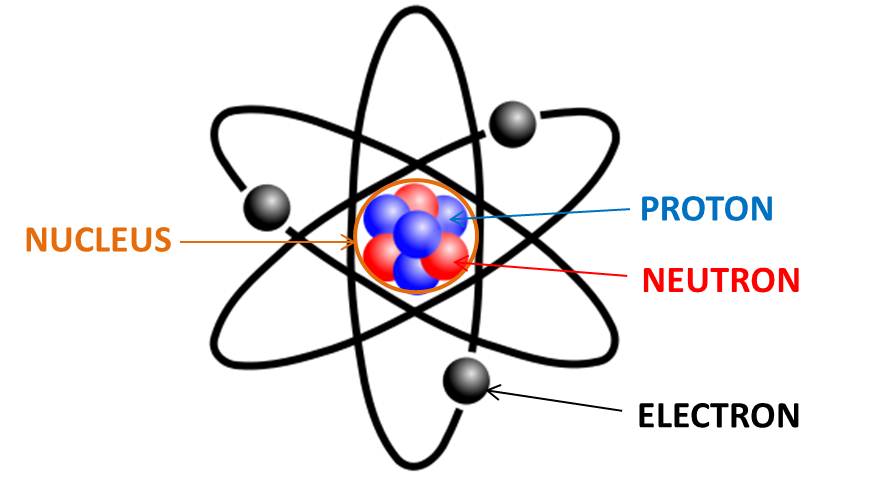 Some isotopes may be heavier than other elements despite having a smaller proton count because the element may have a greater proportion of heavier isotopesNuclear Notation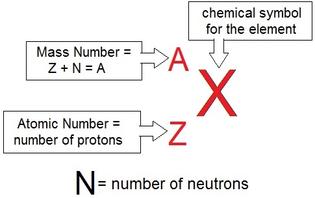 Nuclear notation shows the mass number, atomic number and symbol to represent a particular isotope. To find:Atomic Number: Number of protonsMass Number: Number of protons and neutronsNumber of electrons = atomic number – chargeProperties of isotopesChemical properties depend on the outer shell of electrons. Since isotopes still have the same number of electrons, these properties will remain the samePhysical properties depend on their nuclei. Since the number of neutrons changes, properties such as density, rate of diffusion, melting and boiling change. The mass will also changeUses of radioisotopesMany isotopes are radioactive because the nuclei are more prone to breaking down spontaneously. Radiation is emitted when this happens. Radioisotopes can occur naturally or be man-madeUses of radioisotopes include:Carbon-14Carbon-14 is used to estimate the age of organisms. This process is called radiocarbon datingSurprisingly, these isotopes are very penetrating and can be used to treat cancerous cellsCobalt-60Cobalt-60 is a powerful gamma emitter, making it useful for the treatment of cancerIt has also been used in recent times to stop the immune response to transplanted organs in the bodyIt is also used in levelling devices and to sterlize foods and spicesIodine-131/Iodine 125Iodine-131 releases both gamma and beta radiationIt can be used to treat thyroid cancer, and detect if the thyroid is functioning correctlyThe thyroid will take up the iodine and then the radiation will kill part of itIodine 125 is a gamma emitter and can treat prostate cancer and brain tumors. It is also taken up by the thyroid glandMass SpectrometryA mass spectrometer is an instrument that can be used to measure the individual masses of atomsA mass spectrometer separates individual isotopes from a sample of atoms and determines the mass of each isotopeThe operation of the mass spectrometer can be broken down into four stages:Vaporization: The sample is heated and vaporized, and passed through into an evacuated tube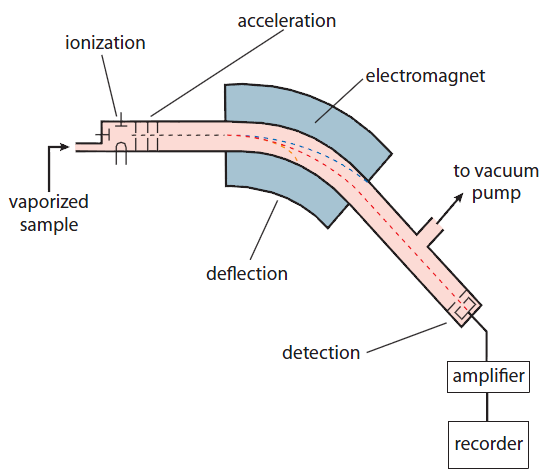 This separates the particlesIonization: The atoms/molecules are then bombarded by a stream of high energy electrons, knocking electrons off the particles, resulting in ions with a 1+ chargeAcceleration: The positively charged ions are then accelerated along the tube by means of the attraction to negatively charged plates. The ions pass through the slits, which control the direction and velocity of their motionDeflection: The ions are then passed into a very strong magnetic field, deflecting the ions in a curved pathDetection: The ions are detected electronically by a device that measures the location and the number of particlesThe deflection or path of an ion in a mass spectrometer depends on: Absolute mass of the ionCharge of the ionStrength of magnetic fieldVelocity (speed) of ionsThis information is presented as a mass spectrum. In a mass spectrum showing the number of isotopes of an element:The number of peaks indicates the number of isotopesThe position of each peak in the horizontal axis indicates the relative isotopic massThe relative heights of the peaks correspond to the relative abundance of the isotopes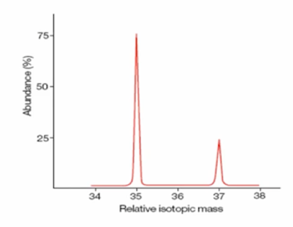 Calculating atomic massAs the relative atomic mass of an element is the weighted average of the relative masses of the isotopes of an element we can calculate relative atomic mass using the following formula:Bohr’s ModelBohr used the term energy levels to describe orbitals of differing energyThe Bohr Model supports four main ideas:Electrons orbit the nucleus in ring like paths around the nucleus at fixed energy levels. The higher the energy level the farther away the electron is from the nucleus and the higher the energyOrbits further from the nucleus exist at higher energy levelsBohr said that electrons are quantized, meaning electrons can only occur in one energy level or another but nothing in between. The ground state is the energy level an electron normally occupiesElectrons can only move from one orbital to another orbital at one time. When electrons absorb energy they move up to a higher energy level. This is called the excited state. When the electron returns to a lower energy level they emit energy. These emissions are not always visible to the naked eye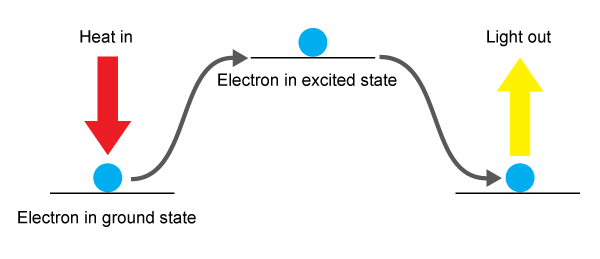 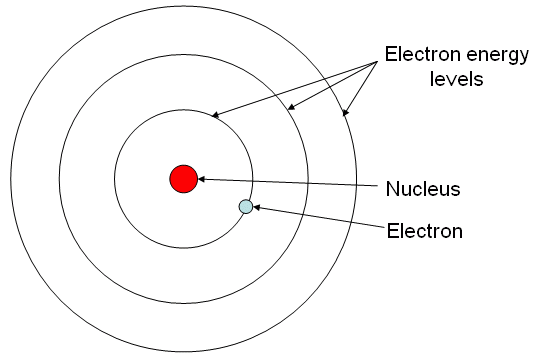 One weakness of Bohr’s model was that he could not offer a reason why only certain energy levels were allowedEmission spectrums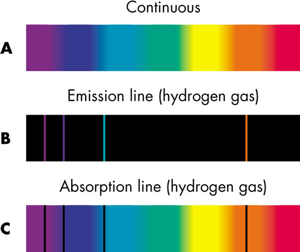 Emission spectra are produced when photons are emitted from atoms as excited electrons return to a lower energy levelEach electron transition from a higher energy level to a lower energy level corresponds to radiation with a specific frequency or wavelengthEmission (line) spectrums are produced by excited atoms as they fall back to a lower energy level and only contain specific colors (wavelengths, frequencies) of visible lightThere are also several other types of spectrums:Line spectrum: Only sharp, discrete colorsContinuous spectrum: All colorsNote: The line emission spectrum of hydrogen provides evidence for the existence of electrons in discrete energy levelsThe energy of the lines on the emission spectrum of hydrogen corresponds to the difference in energies between energy levels 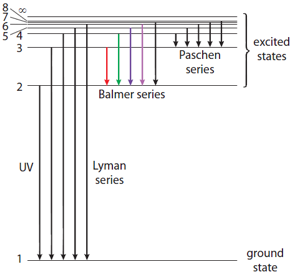 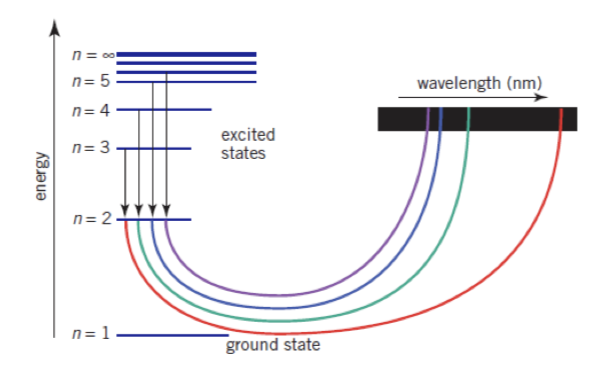 Every element has its own unique emission (line spectrum). Hence, an element can be identified from its emission spectrumFor instance, the helium emission spectrum is different from hydrogen because of the differences in the energy levelsThe Balmer series is the name given to a series of spectral emission lines of the hydrogen atom that result from electron transitions from higher levels down to the energy level where n=2Ultraviolet light is produced when electrons drop to the first energy level (Lyman series)Infrared is produced when electrons drop to the third energy level (Paschen series)Electromagnetic SpectrumAll electromagnetic waves travel at the same speed, but can be distinguished by their wavelengthsA wavelength is the distance between two successive crestsA smaller wavelengths has a higher frequency, so possess more energyA larger wavelength has a lower frequency, so posses less energyTo sum, as energy increases so does the frequency. So red light has lower energy than violet light  which is why UV light is so damaging to the skin, since high energy is more dangerous than low energyThe electromagnetic spectrum shows the range of all possible frequencies of electromagnetic radiationThe order of the spectrum is radio, microwave infrared, visible, ultraviolet, x-ray and gamma rayAn easy way to remember is Rabbits Mate In Very Unusual eXpensive Gardens 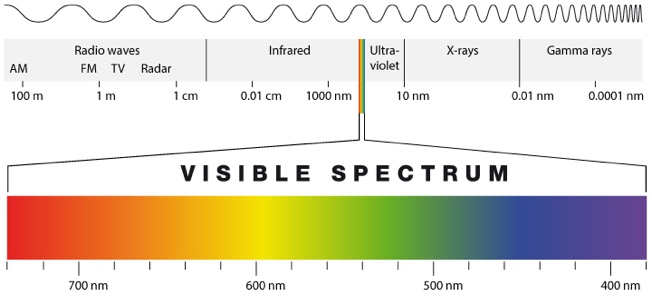 OrbitalsOrbital: A region of space in which the probability of finding an electron is greater than or equal to 95%This is because the Heisenberg Uncertainty Principle states it is impossible to define the exact position of an electronEach orbital can hold a maximum of two electrons with opposite spinOrbitals can be represented as boxes with electrons depicted with arrows. Often an up-arrow and a down-arrow are used to show that the electrons are different. The “spin” is shown by the direction the arrow is pointingThree rules control how electrons fill atomic orbitals: 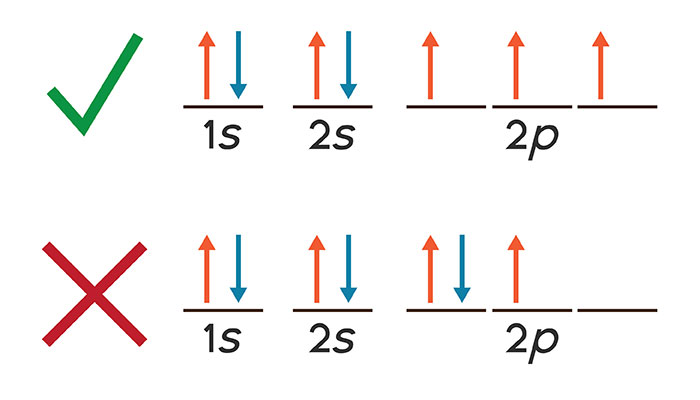 Pauli’s Exclusion Principle: No more than two electrons can occupy any one orbital and if two electrons are in the same orbital they must spin in oppositeAufbau Principle: Electrons are placed into orbitals of lowest energy firstHund’s Third Rule: Orbitals of the same sub-level are filled singly first, then doubly. If more than one orbital in a sub-level is available, electrons occupy different orbitals with parallel spinsS/P/D/F Sub-levelsEach main energy level is divided into several sub-levelsSub-levels contain a fixed number of orbitals, regions of space where there is a high probability of finding an electronSub-level: A group of orbitals with particular properties like shape and angular momentumOrbitals can take up to 4 different shapes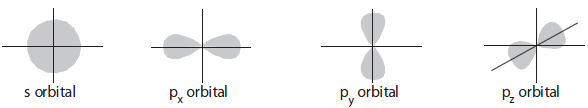 s-orbitals take a spherical shapep-orbitals resemble a “dumbbell” shape The sub-levels s, p, d and f contain the following number of orbitals respectively where every orbital can hold up to two electrons maximum s: 1 orbital, 2 electrons 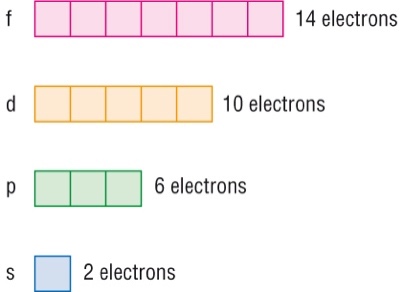 p: 3 orbitals, 6 electronsd: 5 orbitals: 10 electronsf: 7 orbitals, 14 electronsEach main energy level can hold a max of 2n2 electrons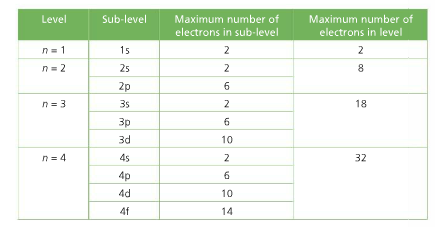 Writing electron configurations/arrangementTo write an electron configuration:Determine the total number of electrons 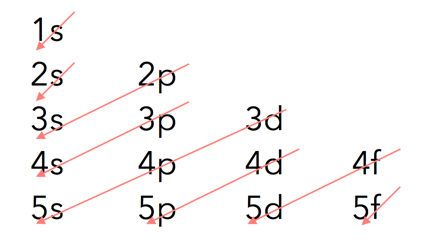 Fill the lowest energy subshells first and then proceed to higher energy levels until all electrons are used. The easiest way is to use the chart on the leftS-orbital can hold 2 electrons, each p-orbital can hold 6, each d-orbital can hold 10 and each f-orbital can hold 14 Note: The 4s orbital is filled first before 3d, but is removed first before 3dTo write a condensed electron configuration:Write the symbol in square brackets ([X]) for the nearest, smaller noble gas (The square brackets represent the electron configuration for the noble gas)Write the electron configuration following the noble gas configurationThe electronic configurations of the transition elements copper and chromium do not follow the expected patternsChromium has the electron configuration: [Ar] 3d5 4s1Copper has the electron configuration: [Ar] 3d10 4s1Electron arrangement is the number of electrons per each main energy level (i.e., Level 1, 2, 3, 4 and 5) In an emission spectrum, the limit of convergence at higher frequency corresponds to the first ionization energyFirst ionization energy factorsFactors that influence ionization energy:Size of the nuclear chargeAs the atomic number (number of protons) increases, the nuclear charge increasesThe larger the positive charge, the greater the attractive electrostatic force between the nucleus and all the electronsSo, a larger amount of energy is needed to overcome these attractive forces and remove an electronAs the proton number increases, ionization energy increases: First ionization energy increases across each periodDistance of outer electrons from the nucleusThe force of electrostatic attraction between positive and negative charges decreases rapidly as the distance between them increasesHence electrons in shells (main energy levels) further away from the nucleus, are more weakly attracted to the nucleus than those closer to the nucleusThe further the outer electron shell is from the nucleus, the lower the ionization energyThus, ionization energies tend to decrease down a group of the periodic tableShielding effect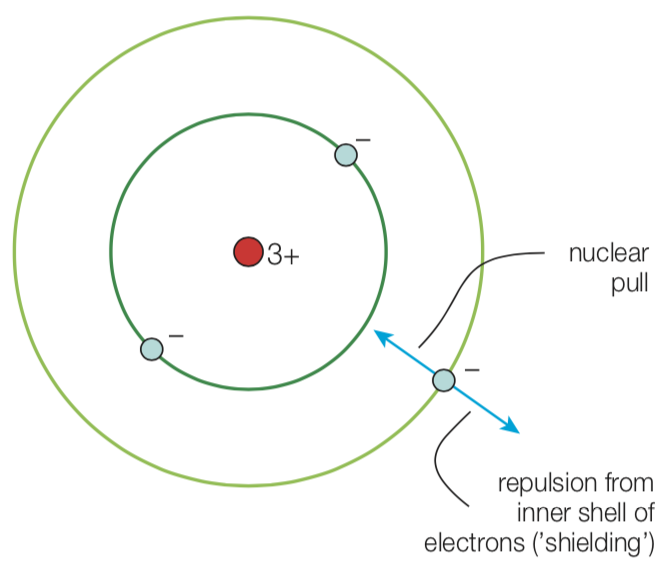 Since all electrons are negatively charged, they repel each otherElectrons in full inner shells repel electrons in outer shellsThe full inner shells of electrons prevent the full nuclear charge being experienced by the outer electrons. This is known as shieldingThe greater the shielding of outer electrons by the inner electron shells, the lower the electrostatic attractive forces between the nucleus and the outer electronsThe ionization energy is lower as the number of full electron shells between the outer electrons and the nucleus increases First ionization energy trendsThe general trend is that first ionization energies increase from left to right across a period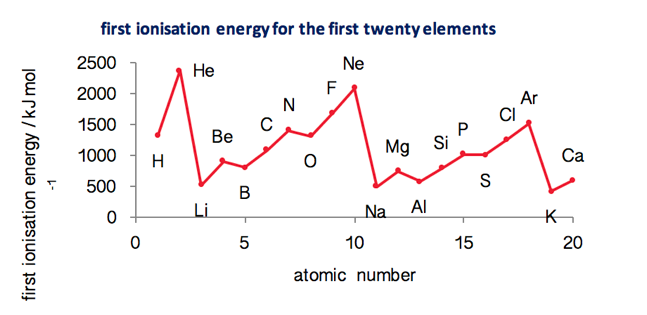 The increase in nuclear charge across a period causes an increase in the attraction between the outer electrons and the nucleus makes the electrons more difficult to remove However, 1st IE sometimes drops between elements in periods, (Be to B). This is because Beryllium has the electronic structure 1s2 2s2 and the boron atom has the electronic structure 1s2 2s2 2p1. 1st IE will decrease as the electron is being removed from the s-orbital in Be whereas for B it is being removed from the p-orbital which has a slightly higher energy and this counteracts the increase in effective nuclear chargeThe greater the nuclear charge on the atom the harder it is to remove an electronSub-levels are more stable when they are empty, half-full or fullElectrons prefer to be unpaired if possible as pairing of electrons creates repulsionSuccessive ionization energiesAdditional evidence of electron configuration in atoms comes from looking at patterns of successive ionization energies The second and third ionization energies are described as:Successive ionization energies increase for all atoms because as more electrons are removed the remaining electrons experience an increasing effective nuclear charge and are held closer to the nucleus and hence more tightlyThe large increases (jumps) in ionization energy correspond to a change to a new inner shell, closer to the nucleus, with the electrons held more strongly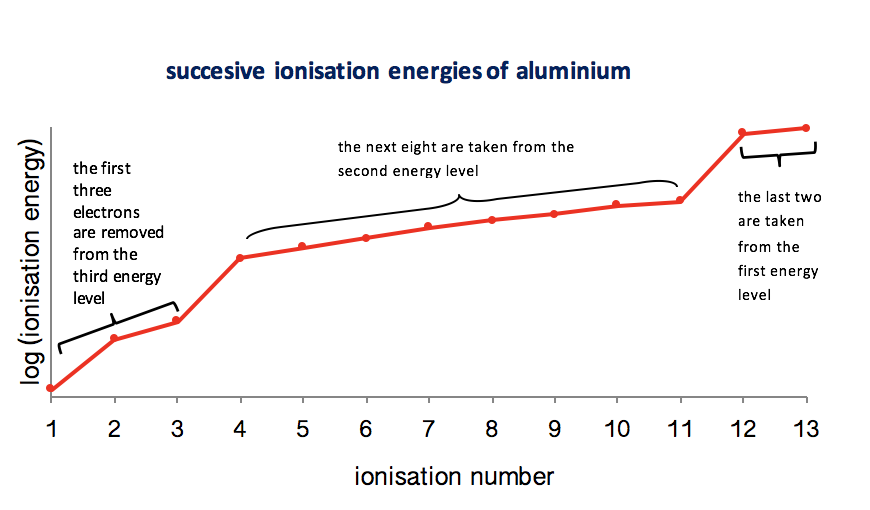 Lines of convergenceThe separate lines in a series become closer together as their wavelength decreases (as their frequency and energy increases). At these high energies the lines form a continuumThe start of the continuum, beyond which separate lines cannot be distinguished is called the convergence limitWe can use the ionization energy data to determine the wavelength of frequency of convergenceThis can be calculated by:Where:Planck’s constant = Speed of light = 2.1The nuclear atom2.1.1Atoms contain a positively charged dense nucleus composed of protons and neutrons (nucleons)2.1.2Negatively charged electrons occupy the space outside the nucleus2.1.3The mass spectrometer is used to determine the relative atomic mass of an element from its isotopic composition2.1.4Use of the nuclear symbol notation  to deduce the number of protons, neutrons and electrons in atoms and ions2.1.5Calculations involving non-integer relative atomic masses and abundance of isotopes from given data, including mass spectraSub-atomic particlerelative massrelative chargeproton1+1neutron10electron-1DefinitionsMass number (A) – Sum of the number of protons and neutrons in the nucleusAtomic number (Z) – The number of protons in the nucleus. Since atoms are electrically neutral, the number of protons is also equal to the number of electronsIsotope – Atoms of the same element with the same number of protons, but with a different number of neutronsProblem solvingChlorine has two isotopes. 35Cl and 37Cl. Cl has a relative atomic mass of 35.5. What are the abundances?Let x represent the abundance of 35Cl.            So the abundance of 35Cl is 75% and the latter is 25% abundant.2.2Electron configuration2.2.1Emission spectra are produced when photons are emitted from atoms as excited electrons return to a lower energy level2.2.2The line emission spectrum of hydrogen provides evidence for the existence of electrons in discrete energy levels, which converge at higher energies2.2.3The main energy level or shell is given an integer number, n, and can hold a maximum number of electrons, 2n22.2.4A more detailed model of the atom describes the division of the main energy level into s, p, d and f sub-levels of successively higher energies2.2.5Sub-levels contain a fixed number of orbitals, regions of space where there is a high probability of finding an electron2.2.6Each orbital has a defined energy state for a given electronic configuration and chemical environment and can hold two electrons of opposite spin2.2.7Description of the relationship between color, wavelength, frequency and energy across the electromagnetic spectrum2.2.8Distinction between a continuous spectrum and a line spectrum2.2.9Description of the emission spectrum of the hydrogen atom, including the relationships between the lines and energy transitions to the first, second and third energy levels2.2.10Recognition of the shapes of an s atomic orbital and the px, px, and pz atomic orbitals2.2.11Applications of the Aufbau principle, Hund’s rule and the Pauli exclusion principle to write electron configurations for atoms and ions up to Z = 3612.1Electrons in atoms12.1.1In an emission spectrum, the limit of convergence at higher frequency corresponds to the first ionization energy12.1.2Trends in first ionization energy across periods account for the existence of main energy levels and syb-levels in atoms12.1.3Successive ionization energy data for an element give information that shows relations to electron configuration12.1.4Solving problems using 12.1.5Calculation of the value of the first ionization energy from spectral data which gives the wave length of frequency of the convergence limit12.1.6Deduction of the group of an element from its successive ionization energy data12.1.7Explanation of the trends and discontinuities in first ionization energy across a periodDefinitionsFirst ionization energy – The minimum amount of energy required to remove one mole of electrons from one mole of gaseous atoms. The formula for first ionization energy is: 